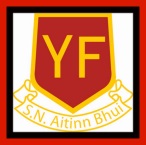 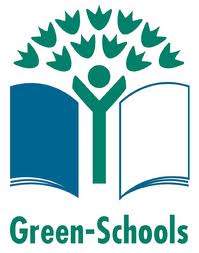 2nd Class Booklist 2022/23		  Teacher:     Ms McGuiganSUBJECTBOOKS REQUIREDPUBLISHEREnglish Go With the Flow D (Cursive Handwriting)On the Move! Portfolio Book (Rainbow 2 2nd Class) Jolly Grammar Pupil Workbook 2CJ Fallon CJ Fallon. Jolly LearningMathsBusy at Maths 2CJ FallonMathsBusy at Maths Shadow BookCJ FallonMathsWork it Out 2Educate.ieMathsTables Champion 2 Educate.ieS.E.S.ESmall World 2nd Class (project copy attached)CJ FallonReligionGrow in Love 2nd class (No. 4)VeritasGaeilgeBua na Cainte 2 EdCoOther:Display Wallet with minimum 40 pocketsStaedler or HB pencils, red pen, long ruler, rubber, parer, Set of colouring pencils (Crayola or Faber Castell) or Twistables (no markers) 1 clear A4 plastic walletDisplay Wallet with minimum 40 pocketsStaedler or HB pencils, red pen, long ruler, rubber, parer, Set of colouring pencils (Crayola or Faber Castell) or Twistables (no markers) 1 clear A4 plastic walletCopies:4 x 88pg writing copies2 x  15A project copies1 x Junior Sum copy 10MM squares 1 x B2 Learn to write copy4 x 88pg writing copies2 x  15A project copies1 x Junior Sum copy 10MM squares 1 x B2 Learn to write copyHomework JournalAvailable through the school in September @ €3Available through the school in September @ €3Fees:	Fees:	Fees:	Fees:	Book Rental (English). Arts & Craft Materials, Photocopying, Textaparent, Contribution towards Bus Hire for matches etc.Fees payable ONLINE by September 9th, 2022Fees open for payment on Databiz from August 2022Book Rental (English). Arts & Craft Materials, Photocopying, Textaparent, Contribution towards Bus Hire for matches etc.Fees payable ONLINE by September 9th, 2022Fees open for payment on Databiz from August 2022€50  - 1 child€75  – 2 children€100 - 3 or more.All payable online at www.databizsolutionsiePlease note that where this Fee is not paid by Halloween, rental books must be returned and parents will have to purchase same for their childrenPlease note that where this Fee is not paid by Halloween, rental books must be returned and parents will have to purchase same for their childrenPlease note that where this Fee is not paid by Halloween, rental books must be returned and parents will have to purchase same for their childrenAll payable online at www.databizsolutionsiePupil Insurance – this year, we have again agreed to collect this fee on behalf of the Parents Association - this covers your child 24hours/day 7 days a week in the event of an accident.Pupil Insurance – this year, we have again agreed to collect this fee on behalf of the Parents Association - this covers your child 24hours/day 7 days a week in the event of an accident.€8 per child _ pay online fron AugustAll payable online at www.databizsolutionsieOther Information:Other Information:Other Information:Other Information:Uniform:Grey trousers/ skirt/ pinafore /shirtWine jumper/cardigan/tie (no crests so you can purchase in any shop)Shoes with uniform – not runnersGrey trousers/ skirt/ pinafore /shirtWine jumper/cardigan/tie (no crests so you can purchase in any shop)Shoes with uniform – not runnersGrey trousers/ skirt/ pinafore /shirtWine jumper/cardigan/tie (no crests so you can purchase in any shop)Shoes with uniform – not runnersTracksuitOfficial Tracksuit with red polo shirt, runners.Black shorts with red polo for month of June Order tracksuit online at www.schoolwearhouse.ieOfficial Tracksuit with red polo shirt, runners.Black shorts with red polo for month of June Order tracksuit online at www.schoolwearhouse.ieOfficial Tracksuit with red polo shirt, runners.Black shorts with red polo for month of June Order tracksuit online at www.schoolwearhouse.ieLabellingPlease ensure your child’s name is on all items.Please ensure your child’s name is on all items.Please ensure your child’s name is on all items.School re-opensWednesday August 31st 9.20 amWednesday August 31st 9.20 amWednesday August 31st 9.20 am